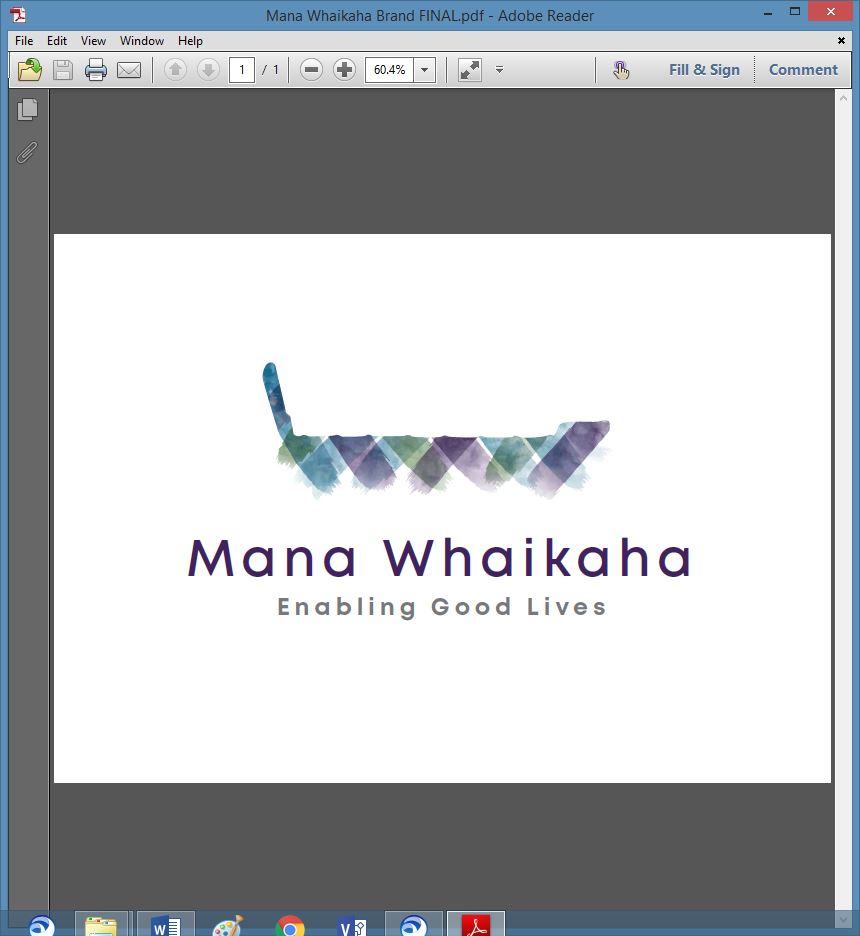 MidCentral Governance GroupMinutes of the meeting held on Thursday 31 January 2019KarakiaDecision: Sensitive expenditure 
The paper was taken as read. The MidCentral Governance Group: agreed that the Director Tari Team be delegated to make decisions on sensitive expenditureagreed that the Director Tari Team can delegate decisions on sensitive expenditure, where there is established practice, to Funding Specialistsagreed that the Director Tari Team can delegate all or some of their delegations to a deputy within the Tari team, or person acting in their position;agreed that the Director Tari Team must not delegate decisions where practice is emerging, except as allowed for in Recommendation Cinvited the Director Tari Team to provide a list of sensitive expenditure decisions made, the costs, and the reasons for them to the MidCentral Governance Group on a quarterly basisnoted that the update on sensitive expenditure decisions will be used by the Director Tari Team to update the delegations to Funding Specialists for sensitive expenditure.Presentation: Operational update from Directors Lorna Sullivan and Marshall Te Tau provided an overview of the first quarter of operation, and how it is timely to undertake a strategic review. This operational review will focus on streamlining processes so Connectors have more time with disabled people and whānau. The goal is to work smarter, not harder. The MidCentral Governance Group Noted that the Directors will provide information about what operational changes, if any, they intend to make. Decision: Complementary therapiesThe paper was taken as read.The MidCentral Governance Group: agreed that the Director Tari Team be delegated to make decisions on funding for complementary therapiesagreed that the Director Tari Team can delegate decisions on funding complementary therapies, where there is established practice, to Funding Specialistsagreed that the Director Tari Team can delegate all or some of their delegations to a deputy within the Tari team, or person acting in the Director’s positionagreed that the Director Tari Team must not delegate decisions where practice is emerging, except as allowed for in Recommendation C (above)invited the Director Tari Team to provide the Governance Group with a list of complementary therapies that have been funded (and the costs), as well as those that were not funded, and the reasons for those decisions on a quarterly basisnoted that the update on sensitive expenditure decisions will be used by the Director Tari Team to update the delegations to Funding Specialists for sensitive expenditureinvited the Director Tari Team to provide the Governance Group with a list of what complementary therapies have and have not been fundedrequested that Recommendation H in the paper is reworded so the meaning is clear and resubmitted for consideration agreed that information on the Complementary therapies that Mana Whaikaha might consider funding, and that it would not, be progressively made available publicallyinvited the Director Tari Team to report back to the Governance Group no later than 30 June 2019 on how Recommendation H is being implemented.Discussion: True North The Governance Group discussed the purpose of the True North as a living document to guide their decision making. Practical matters  Date of next meeting: Thursday 14 February 2019, 11.00 am, EASIE Living Conference Room, 585 Main Street, Palmerston NorthI confirmed that these minutes constitute a true and correct record of the proceedings of the meetingDATED this 3rd day of December 2019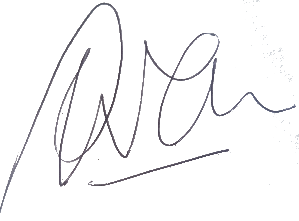 Peter AllenChair, MidCentral Governance GroupAttendees:Peter Allan (Chair), Martin Sullivan, Rachel Kenny, Rasela Fuauli, Maxine Dale, Peter Ireland, Heather Browning (Deputy Chair), Angela HobdenApologies:Zandra VaccarinoIn attendance:Janet Doughty (meeting assistant), Jo Brew, Virginia Wilton (secretariat)Venue: EASIE Living Centre, Conference Room, 585 Main Street, Palmerston North Time: 11.00 am – 2.00 pm 